Nagykovácsi Polgármesteri Hivatal2094 Nagykovácsi Kossuth L. u. 61.Tel: +36-26/555-034, fax: +36-26/389-724BEJELENTÉS adatváltozásról szálláshellyel kapcsolatbanAlulírott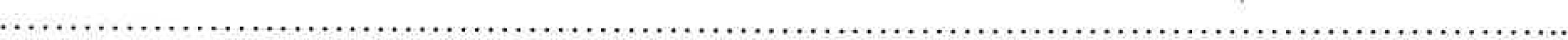 egyéni vállalkozó / gazdasági társaság (képviseletére jogosult személy) a szálláshely-szolgáltatási tevékenység folytatásának részletes feltételeiről és a szálláshely-üzemeltetési engedély kiadásának rendjéről szóló 239/2009. (X.20.) Kormányrendelet alapján az alábbi adatokban történt változást jelentem be: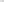 Táiékoztatás: a változást a megfelelő hivatalos irattal, vagy annak hiteles másolatával kell igazolni.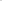 Nagykovácsi, .évhó	nap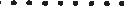 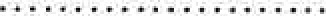 kérelmezőA Nagykovácsi Polgármesteri Hivatal (továbbiakban: Hivatal) felhívja a figyelmét, hogy a nyomtatvány kitöltése során felvételre kerülő személyes adatokat az Európai Parlament és a Tanács (EU) 2016/679 Rendelete a természetes személyeknek a személyes adatok kezelése tekintetében történő védelméről és az ilyen adatok áramlásáról, valamint a 95/46/ EK rendelet hatályon kívül helyezéséről és a Hivatal Adatvédelmi és adatbiztonsági szabályzatában foglaltaknak megfelelően kezeli.EredetiMódosítottA szálláshely szol áltató neve:Címe:Székhelye:Adóazonosító száma, statisztikai szám • ele:A szálláshely befogadóképessége vcndé szobák, á ak számaA szálláshely használatának jogcíme: (saját tulajdon, bérlet stb.Elnevezése:A szálláshel tí usa:Elelmiszer, élelmiszer-nyersanyag előállít